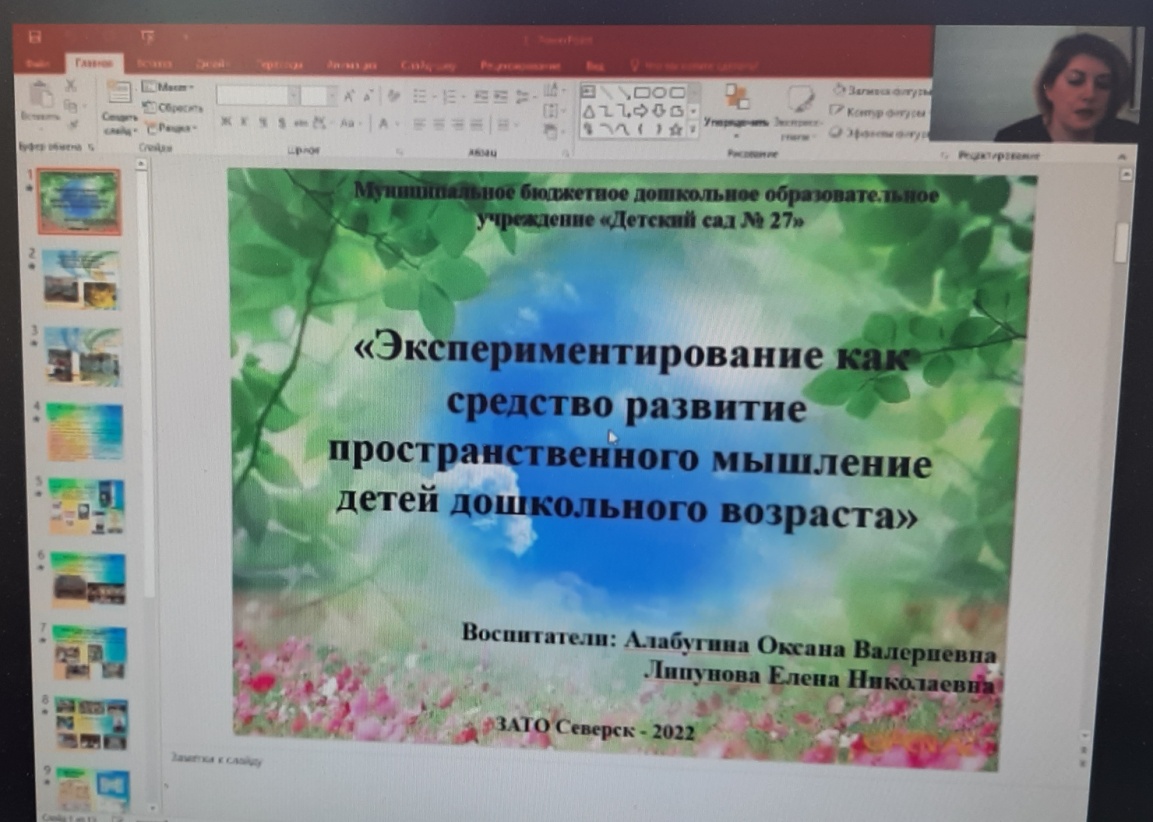 В РЦО г.Северска МБДОУ «Детский сад № 27» 10.03.2022 провёл муниципальную онлайн-конференциюпо теме: «Развитие пространственного мышления и естественно-научных представлений у детей дошкольного возраста»Воспитатели   детского сада № 27 поделились опытом  работы по   развитию пространственного мышления и естественно - научных представлений  у детей дошкольного возраста,  через исследовательскую деятельность  и  использование техники графического моделирования в экспериментировании. А так же по  развитию  пространственного мышления  средствами современных образовательных конструкторов и  кубоконструирования. Слушателей и участников - 35 человек.1.Горбунова Светлана Георгиевна, старший воспитатель МБДОУ «Детский сад № 27», корпус 3,  выступила по теме: «Значение развития пространственного мышления и естественно-научных представлений у детей дошкольного возраста».2. Алабугина Оксана Валериевна, воспитатель МБДОУ «Детский сад № 27», корпус 3, представила опыт работы  по теме: «Экспериментирование, как средство развития пространственного мышления у детей дошкольного возраста».3. Сентябова Ирина Валерьевна, воспитатель МБДОУ «Детский сад № 27», корпус 3, представила свой опыт работы по теме: «Развитие пространственного мышления и  естественно- научных представлений через экспериментирование».4. Байдык Татьяна Юрьевна, учитель-логопед МБДОУ «Детский сад № 27», корпус 1,  представила свой опыт работы по теме: «Куборо-конструирование, как средство развития речи и пространственного мышления у детей дошкольного возраста».5. Некрасова Светлана Владимировна, старший воспитатель МБДОУ «Детский сад № 27», корпус 1, выступила с докладом по теме: «Развитие пространственного мышления дошкольников средствами современных образовательных конструкторов».6. Карзакова Олеся Олеговна, воспитатель МБДОУ «Детский сад № 27», корпус 2,  представила опыт работы по теме: «Формирование естественно-научных представлений у детей старшего возраста».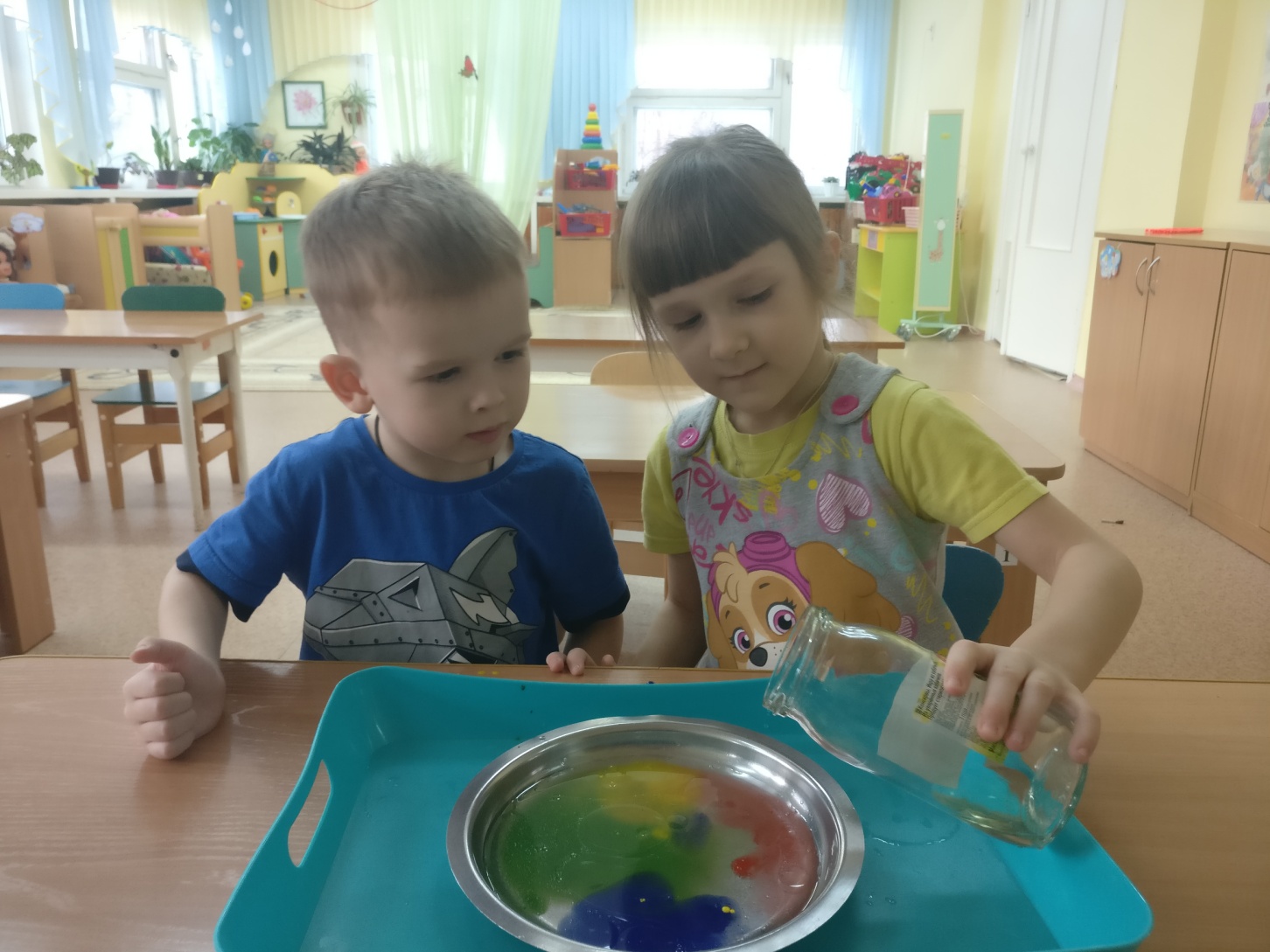 